TÍTULO DO TRABALHO: SUBTÍTULO DO TRABALHONOME COMPLETO DO AUTORNOME COMPLETO DO AUTOROrientador: Nome CompletoCoorientador: Nome CompletoTÍTULO DO TRABALHO: SUBTÍTULO DO TRABALHOTrabalho Final de Mestrado Profissional apresentado ao Instituto Federal de Educação, Ciência e Tecnologia de Mato Grosso como parte das exigências do Programa de Pós-graduação em Química Tecnológica e Ambiental, na área de concentração Química e Linha de pesquisa XXXX, para a obtenção do título de Mestre. CUIABÁ – MTANO (TAMANHO 14, CAIXA ALTA, NEGRITO, ESPAÇAMENTO)FICHA CATALOGRÁFICA: Fonte: Arial, Tamanho: conforme couber no quadro. Quadro 7,5cm x 12,5cm, ajustado à margem inferior da página.NOME COMPLETO DO AUTORTÍTULO DO TRABALHO: SUBTÍTULO DO TRABALHOTrabalho Final de Mestrado Profissional apresentado ao Instituto Federal de Educação, Ciência e Tecnologia de Mato Grosso como parte das exigências do Programa de Pós-graduação em Química Tecnológica e Ambiental, na área de concentração Química e Linha de pesquisa XXXX, para obtenção do título de MestreData da Defesa: XX de mês de 20XXCOMISSÃO EXAMINADORAProf.Dr. / Profa.Dra. Nome Completo (presidente/orientador)Siga da Instituição – Nome Completo da Instituição – espaço depois 6ptProf.Dr. / Profa.Dra. Nome Completo (examinador interno) – espaço antes 6ptSiga da Instituição – Nome Completo da Instituição espaço depois 6ptProf.Dr. / Profa.Dra. Nome Completo (examinador externo) espaço antes 6ptSiga da Instituição – Nome Completo da InstituiçãoATESTADO Atesto terem sido feitas as correções sugeridas pela Comissão Examinadora.Dedicatória Texto, texto, texto, textotexto, texto, texto, texto, texto.AGRADECIMENTOSAgradeco  Agradeço Agradeço Agradeço Agradeço Agradeço Agradeço Agradeço Agradeço Agradeço Agradeço Agradeço Agradeço Agradeço Agradeço Agradeço Agradeço Agradeço Agradeço Agradeço Agradeço Agradeço Agradeço Agradeço Agradeço Agradeço Agradeço Agradeço Agradeço Agradeço Agradeço Agradeço Agradeço.Agradeço Agradeço Agradeço Agradeço Agradeço Agradeço Agradeço Agradeço Agradeço Agradeço Agradeço Agradeço Agradeço Agradeço Agradeço Agradeço Agradeço Agradeço Agradeço Agradeço Agradeço Agradeço Agradeço Agradeço Agradeço Agradeço Agradeço Agradeço Agradeço Agradeço Agradeço Agradeço.Agradeço Agradeço Agradeço Agradeço Agradeço Agradeço Agradeço Agradeço Agradeço Agradeço Agradeço Agradeço Agradeço Agradeço Agradeço Agradeço Agradeço Agradeço Agradeço Agradeço Agradeço Agradeço Agradeço Agradeço Agradeço Agradeço Agradeço Agradeço Agradeço Agradeço Agradeço Agradeço. Agradeço Agradeço Agradeço Agradeço Agradeço Agradeço Agradeço Agradeço Agradeço Agradeço Agradeço Agradeço Agradeço Agradeço Agradeço Agradeço Agradeço Agradeço Agradeço Agradeço Agradeço Agradeço Agradeço Agradeço Agradeço Agradeço Agradeço Agradeço Agradeço Agradeço Agradeço Agradeço..Elemento opcional colocado após a dedicatória. O título deve aparecer na primeira linha, centralizado. Não pode ultrapassar o limite de uma páginaEpígrafe - Texto em que o autor apresenta uma citação, seguida de indicação de autoria, relacionada com a matéria do corpo do trabalho. Elemento opcional. O texto deve ser alinhado à direita, no canto inferior da página. (Autor da epígrafe, ano).  RESUMOSobrenome, Nome. Título da dissertação. Dissertação (Mestrado). Instituto Federal de Educação, Ciência e Tecnologia de Mato Grosso – campus Cuiabá Bela Vista. ano. nº de páginas p.Resumo de 150 a 500 palavras, Resumo de 150 a 500 palavras, Resumo de 150 a 500 palavras, Resumo de 150 a 500 palavras, Resumo de 150 a 500 palavras, Resumo de 150 a 500 palavras, Resumo de 150 a 500 palavras, Resumo de 150 a 500 palavras, Resumo de 150 a 500 palavras, Resumo de 150 a 500 palavras, Resumo de 150 a 500 palavras, Resumo de 150 a 500 palavras, Resumo de 150 a 500 palavras, Resumo de 150 a 500 palavras, Resumo de 150 a 500 palavras, Resumo de 150 a 500 palavras, Resumo de 150 a 500 palavras, Resumo de 150 a 500 palavras, Resumo de 150 a 500 palavras, Resumo de 150 a 500 palavras, Resumo de 150 a 500 palavras, Resumo de 150 a 500 palavras, Resumo de 150 a 500 palavras, Resumo de 150 a 500 palavras, Resumo de 150 a 500 palavras, Resumo de 150 a 500 palavras, Resumo de 150 a 500 palavras, Resumo de 150 a 500 palavras, Resumo de 150 a 500 palavras, Resumo de 150 a 500 palavras, Resumo de 150 a 500 palavras, Resumo de 150 a 500 palavras, Resumo de 150 a 500 palavras, Resumo de 150 a 500 palavras, Resumo de 150 a 500 palavras, Resumo de 150 a 500 palavras, Resumo de 150 a 500 palavras, Resumo de 150 a 500 palavras, Resumo de 150 a 500 palavras, Resumo de 150 a 500 palavras, Resumo de 150 a 500 palavras, Resumo de 150 a 500 palavras, Resumo de 150 a 500 palavras, Resumo de 150 a 500 palavras, Resumo de 150 a 500 palavras, Resumo de 150 a 500 palavras, Resumo de 150 a 500 palavras, Resumo de 150 a 500 palavras, Resumo de 150 a 500 palavras, Resumo de 150 a 500 palavras, Resumo de 150 a 500 palavras, Resumo de 150 a 500 palavras, Resumo de 150 a 500 palavras, Resumo de 150 a 500 palavras, Resumo de 150 a 500 palavras, Resumo de 150 a 500 palavras, Resumo de 150 a 500 palavras, Resumo de 150 a 500 palavras, Resumo de 150 a 500 palavras, Resumo de 150 a 500 palavras, Resumo de 150 a 500 palavras, Resumo de 150 a 500 palavras, Resumo de 150 a 500 palavras, Resumo de 150 a 500 palavras.Deve-se ressaltar de forma clara e sintética a natureza e o objetivo do trabalho, o método que foi empregado, os resultados e as conclusões mais importantes, seu  valor  e  originalidade.  O resumo deve conter apenas um parágrafo  com no mínimo 150 e no máximo 500 palavras Palavras-chave: Beta vulgaris L.; antioxidantes; coeficiente de correlação de Pearsonmínimo três, máximo cinco, separadas por ponto e vírgula.ABSTRACTSobrenome, Nome. Titulo da dissertação em ingles. (Master). Federal Institute of Education, Science and Technology of Mato Grosso – campus Cuiabá - Bela Vista, ano. Nº de páginas p.Abstract 150 a 500 words Abstract 150 a 500 words Abstract 150 a 500 words Abstract 150 a 500 words Abstract 150 a 500 words Abstract 150 a 500 words Abstract 150 a 500 words Abstract 150 a 500 words Abstract 150 a 500 words Abstract 150 a 500 words Abstract 150 a 500 words Abstract 150 a 500 words Abstract 150 a 500 words Abstract 150 a 500 words Abstract 150 a 500 words Abstract 150 a 500 words Abstract 150 a 500 words Abstract 150 a 500 words Abstract 150 a 500 words Abstract 150 a 500 words Abstract 150 a 500 words Abstract 150 a 500 words Abstract 150 a 500 words Abstract 150 a 500 words Abstract 150 a 500 words Abstract 150 a 500 words Abstract 150 a 500 words Abstract 150 a 500 words Abstract 150 a 500 words Abstract 150 a 500 words Abstract 150 a 500 words Abstract 150 a 500 words Abstract 150 a 500 words Abstract 150 a 500 words Abstract 150 a 500 words Abstract 150 a 500 words Abstract 150 a 500 words Abstract 150 a 500 words Abstract 150 a 500 words Abstract 150 a 500 words Abstract 150 a 500 words Abstract 150 a 500 words Abstract 150 a 500 words Abstract 150 a 500 words Abstract 150 a 500 words Abstract 150 a 500 words Abstract 150 a 500 words Abstract 150 a 500 words Abstract 150 a 500 words Abstract 150 a 500 words Abstract 150 a 500 words Abstract 150 a 500 words Abstract 150 a 500 words Abstract 150 a 500 words Abstract 150 a 500 words Abstract 150 a 500 words Abstract 150 a 500 words Abstract 150 a 500 words Abstract 150 a 500 words.É a versão do resumo em língua estrangeira (inglês).Keywords: Beta vulgaris L; shelf life; Pearson correlation coefficientLISTA DE FIGURASCAPÍTULO 1CAPÍTULO 2CAPÍTULO 3Sugestão: Fazer em tabela.LISTA DE TABELASCAPÍTULO 1CAPÍTULO 2CAPÍTULO 3Sugestão: Fazer em tabela.LISTA DE ABREVIATURAS E DE SIGLASLISTA DE SÍMBOLOSSUMÁRIOSobre o Sumário: Sumário conforme os títulos e seus respectivos níveis.Nível 1: 0,5 cm de distância do número Arial – Caixa AltaNível 2: Texto inicia a partir da 4ª letra do nível anterior.Nível 3: Texto inicia a partir da 4ª letra do nível anterior.Espaço simples. Fonte Arial 11. Sem espaçamento, antes e depois 0 pt.Verificar como deve aparecer as informações NÃO ITENIZADAS.Anexos: Material apresentado de autoria diferente. (não elaborado pelo autor, opcional) – Exemplos: certificados de análise de qualidade do produto, ensaios específicos, carta da empresa de solicitação de demanda acadêmica para estudos/desenvolvimento de produto.Apêndice (elaborado pelo autor) - neste item deverá ser incluída a parte textual do produto desenvolvido (manual, técnica, relatório técnico, demais produções técnicas) ou print do pedido de patente (se for o caso). O produto deve compor a dissertação de mestrado, sendo apresentado como um APÊNDICE da dissertação. O produto deverá ser “destacado” da dissertação, e um arquivo em pdf deverá ser gerado.Anexo e Apêndice devem vir com a mesma orientação de título de capítuloCOMO DEIXAR OS PONTINHOS SIMÉTRICOS:Na régua, clique no canto superior esquerdo, até aparecer o símbolo de centralizado, conforme a figura;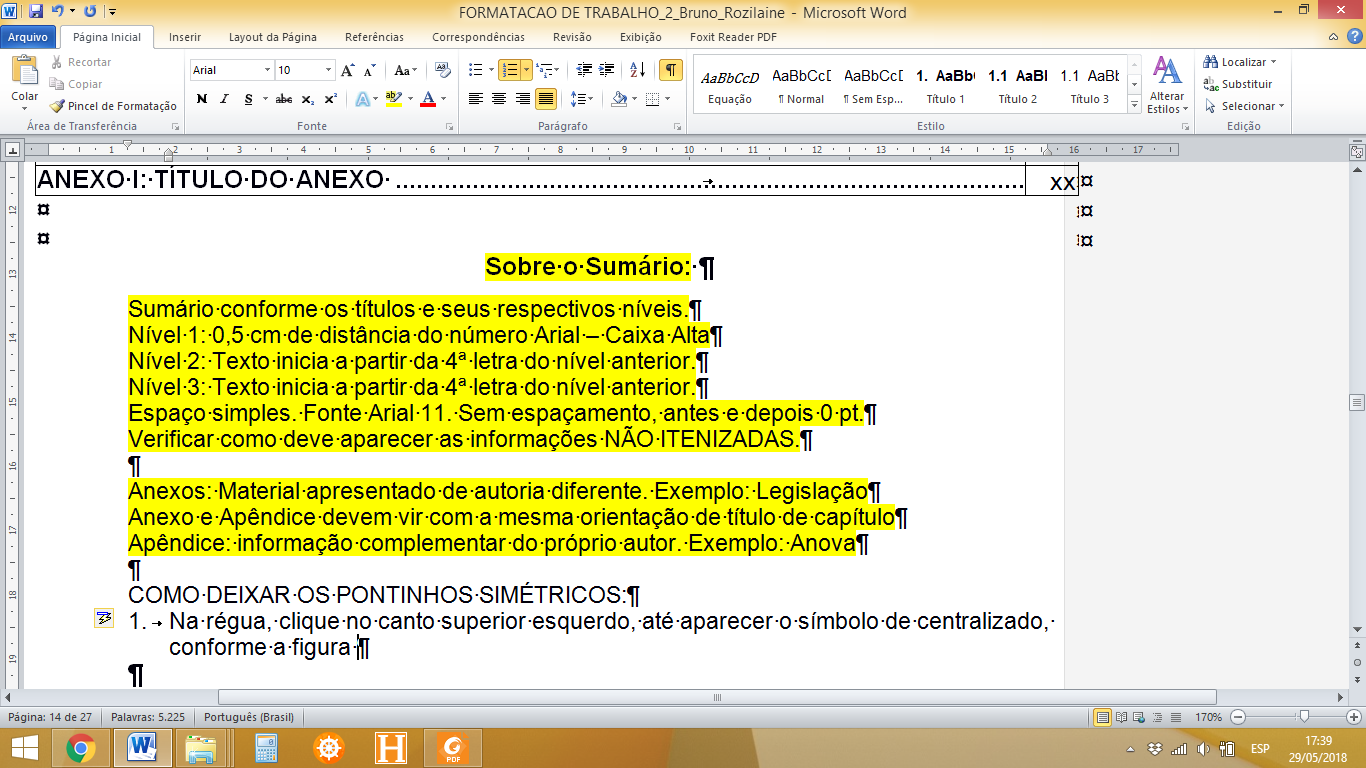 Posicione esse símbolo na tabela, onde os pontos devem terminar, isto é, no final da primeira coluna, já que na segunda será inserido o número da página. Faça isso em cada linha;Clique duas vezes sobre o símbolo. Na janela que aparecer, em preenchimento, selecione 2.................Se não entender, faça manualmente, mas garanta que esteja simétrico.Pressione, na tebela, Alt+Tab, a partir da última letra do título.APRESENTAÇÃOEscrever um texto de forma a informar o leitor sobre o que foi pesquisado e por que, sem utilizar os mesmos textos descritos no resumo e na introdução.A apresentação tem o caráter didático de apresentar o que foi pesquisado e elaborado, DE FORMA SUCINTA, levando-se em conta o leitor a que se destina e a finalidade do trabalho. O leitor deverá perceber claramente o que foi pesquisado, como e por que, as limitações encontradas, o alcance da investigação e seus impactos esperados e suas bases teóricas gerais. Entretanto, não deve sobrepor ou substituir as revisões bibliográficas inerentes ao texto e ao produto.Na apresentação pode constar trajetória acadêmica e profissional do autor que venham a contribuir para a compreensão da escolha da temática pesquisada. Podem ainda ser inseridos os motivos que levaram o autor a realizar a pesquisa, além de uma descrição do percurso da pesquisa e a relação com o produto. Além disso, ainda pode constar a forma como o texto do Trabalho Final de Mestrado Profissional está organizado e o que contém cada uma das partes do documento.INTRODUÇÃO Texto, texto, texto, texto, texto, texto, texto, texto, texto, texto, texto, texto, texto, texto, texto, texto, texto, texto, texto, texto, texto, texto, texto, texto, texto, texto, texto, texto, texto, texto, texto, texto, texto, texto, texto, texto, texto, texto, texto, texto, texto, texto, texto, texto, texto, texto, texto, texto, texto, texto, texto, texto, texto, texto, texto, texto, texto, texto, texto, texto, texto, texto, texto, texto, texto, texto, texto, texto, texto, texto, texto, texto, texto, texto, texto, texto, texto, texto, texto, texto, texto, texto, texto, texto, texto, texto, texto, texto, texto, texto, texto, texto, texto, texto, texto, texto, texto, texto, texto, texto, texto, texto, texto, texto, texto, texto, texto, texto, texto, texto, texto.Texto, texto, texto, texto, texto, texto, texto, texto, texto, texto, texto, texto, texto, texto, texto, texto, texto, texto, texto, texto, texto, texto, texto, texto, texto, texto, texto, texto, texto, texto, texto, texto, texto, texto, texto, texto, texto, texto, texto, texto, texto, texto, texto, texto, texto, texto, texto, texto, texto, texto, texto, texto, texto, texto, texto, texto, texto, texto, texto, texto, texto, texto, texto, texto, texto, texto, texto, texto, texto, texto, texto, texto, texto, texto, texto, texto, texto, texto, texto, texto, texto, texto, texto, texto, texto, texto, texto, texto, texto, texto, texto, texto, texto, texto, texto, texto, texto, texto, texto, texto, texto, texto, texto, texto, texto, texto, texto, texto, texto, texto, texto.Apresentar a justificativa/problemática/hipóteses do trabalho. REFERENCIAL TEÓRICOTítulo 1Texto, texto, texto, texto, texto, texto, texto, texto, texto, texto, texto, texto, texto, texto, texto, texto, texto, texto, texto, texto, texto, texto, texto, texto, texto, texto, texto, texto, texto, texto, texto, texto, texto, texto, texto, texto, texto, texto, texto, texto, texto, texto, texto, texto, texto, texto, texto, texto, texto, texto, texto (EMBRAPA, 2015).Conforme Universidade de São Paulo (2009) texto texto texto texto texto texto texto texto texto texto texto. Fibras são muito boas para a saúde (UNIVERSIDADE DE SÃO PAULO, 2009). Texto Texto Texto Texto Texto Texto Texto Texto.“... exceto peixes, moluscos e crustáceos os quais podem... (KONEMAN, 2008; VIEIRA, 2004)”“Para Penna, Oliveira e Baruffaldi (1997), correlacionar...” Texto Texto Texto Texto Texto Texto Texto Texto Texto Texto Texto Texto Texto Texto Texto Texto Texto Texto Texto Texto Texto.“... que pode ser enriquecido com leite em pó para aumentar o teor de sólidos (MUNIANDY; SHORI; BABA, 2016; PASSA et al., 2015).Casos diferentes do exemplificados acima, conferir a norma.texto, texto, texto, texto, texto, texto, texto, texto, texto, texto, texto, texto, texto, texto, texto, texto, texto, texto, texto, texto, texto, texto, texto, texto, texto, texto, texto, texto, texto, texto, texto, texto, texto, texto, texto, texto, texto, texto, texto, texto, texto, texto, texto, texto, texto, texto, texto, texto, texto, texto, texto, texto, texto, texto, texto, texto, texto, texto, texto, texto.Figura 1. Fonte Arial, Tamanho 11, Espaçamento Simples antes 0 pt, Justificado. Fonte: Brasil 2005 (tamanho 9) – A imagem deve estar centralizada, embora o  texto esteja justificado.Texto, texto, texto, texto, texto, texto, texto, texto, texto, texto, texto, texto, texto, texto, texto, texto, texto, texto, texto, texto, texto, texto, texto, texto, texto, texto, texto, texto, texto, texto, texto, texto, texto, texto, texto, texto, texto, texto, texto, texto, texto, texto, texto, texto, texto, texto, texto, texto, texto, texto, texto, texto, texto, texto, texto, texto, texto, texto, texto, texto, texto, texto, texto, texto, texto, texto, texto, texto, texto, texto, texto, texto, texto, texto, texto, texto, texto, texto, texto, texto, texto, texto, texto, texto, texto, texto, texto, texto, texto, texto, texto, texto, texto, texto, texto, texto, texto, texto, texto, texto, texto, texto, texto, texto, texto, texto, texto, texto, texto, texto, texto.Texto, texto, texto, texto, texto, texto, texto, texto, texto, texto, texto, texto, texto, texto, texto, texto, texto, texto, texto, texto, texto, texto, texto, texto, texto, texto, texto, texto, texto, texto, texto, texto, texto, texto, texto, texto, texto, texto, texto, texto, texto, texto, texto, texto, texto, texto, texto, texto, texto, texto, texto, texto, texto, texto, texto, texto, texto, texto, texto, texto, texto, texto, texto, texto, texto, texto, texto, texto, texto, texto, texto, texto, texto, texto, texto, texto, texto, texto, texto, texto, texto, texto, texto, texto, texto, texto, texto, texto, texto, texto, texto, texto, texto, texto, texto, texto, texto, texto, texto, texto, texto, texto, texto, texto, texto, texto, texto, texto, texto, texto, texto.Texto, texto, texto, texto, texto, texto, texto, texto, texto, texto, texto, texto, texto, texto, texto, texto, texto, texto, texto, texto, texto, texto, texto, texto, texto, texto, texto, texto, texto, texto, texto, texto, texto, texto, texto, texto, texto, texto, texto, texto, texto, texto, texto, texto, texto, texto, texto, texto, texto, texto, texto, texto, texto, texto, texto, texto, texto, texto, texto, texto, texto, texto, texto, texto, texto, texto, texto, texto, texto, texto, texto, texto, texto, texto, texto, texto, texto, texto, texto, texto, texto, texto, texto, texto, texto, texto, texto, texto, texto, texto, texto, texto, texto, texto, texto, texto, texto, texto, texto, texto, texto, texto, texto, texto, texto, texto, texto, texto, texto, texto, texto. Texto, texto, texto, texto, texto, texto, texto, texto, texto, texto, texto, texto, texto, texto, texto, texto, texto, texto, texto, texto, texto, texto, texto, texto, texto, texto, texto, texto, texto, texto, texto, texto, texto, texto, texto, texto, texto, texto, texto, texto, texto, texto, texto, texto, texto, texto, texto, texto, texto, texto, texto, texto, texto, texto, texto, texto, texto, texto, texto, texto, texto, texto, texto, texto, texto, texto, texto, texto, texto, texto, texto, texto, texto, texto, texto, texto, texto, texto, texto, texto, texto, texto, texto, texto, texto, texto, texto, texto, texto, texto, texto, texto, texto, texto, texto, texto, texto, texto, texto, texto, texto, texto, texto, texto, texto, texto, texto, texto, texto, texto, texto.Titulo 2Texto, texto, texto, texto, texto, texto, texto, texto, texto, texto, texto, texto, texto, texto, texto, texto, texto, texto, texto, texto, texto, texto, texto, texto, texto, texto, texto, texto, texto, texto, texto, texto, texto, texto, texto, texto, texto, texto, texto, texto, texto, texto, texto, texto, texto, texto, texto, texto, texto, texto, texto, texto, texto, texto, texto, texto, texto, texto, texto, texto, texto, texto, texto, texto, texto, texto, texto, texto, texto, texto, texto, texto, texto, texto, texto, texto, texto, texto, texto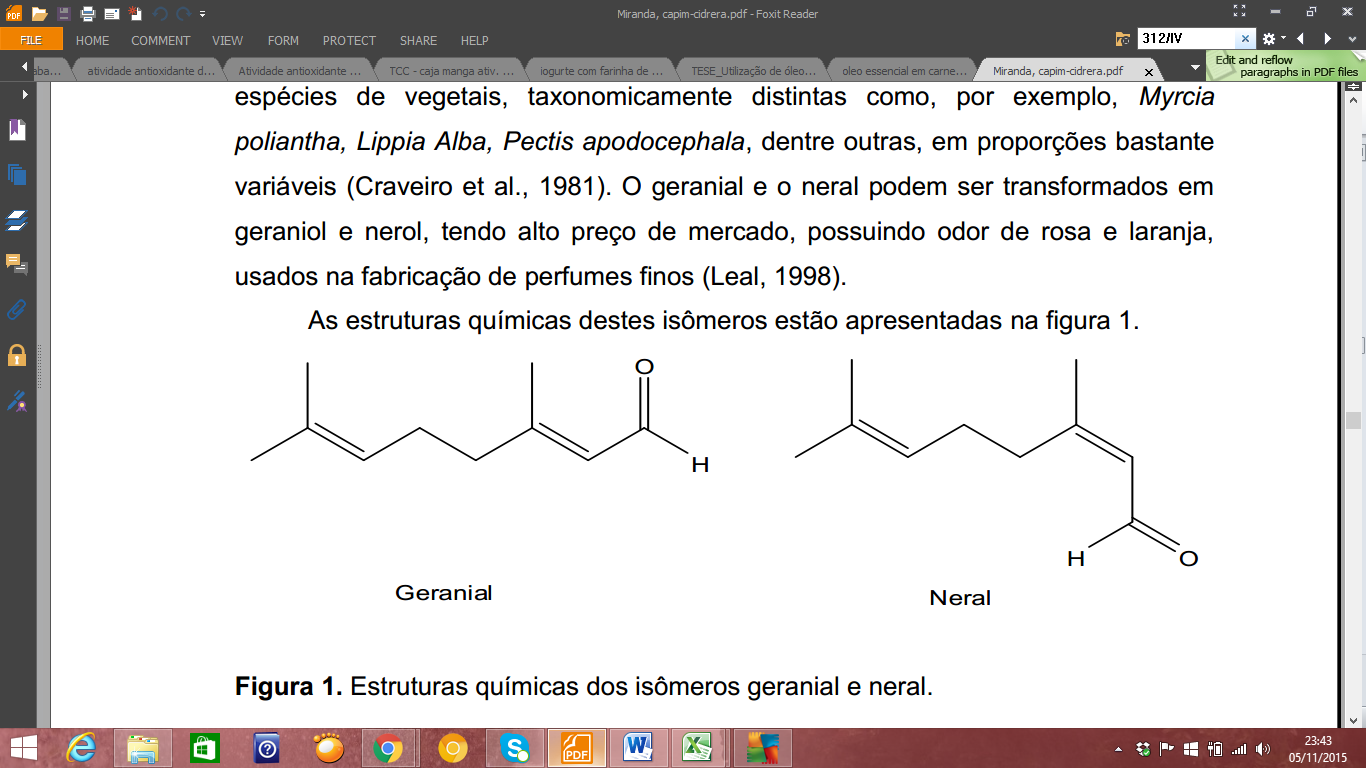 Figura 2. Fonte Arial, Tamanho 11, Espaçamento Simples antes 0 pt, Justificado. Fonte: Brasil 2005 (tamanho 9) – A imagem deve estar centralizada, embora o  texto esteja justificado.Texto, texto, texto, texto, texto, texto, texto, texto, texto, texto, texto, texto, texto, texto, texto, texto, texto, texto, texto, texto, texto, texto, texto, texto, texto, texto, texto, texto, texto, texto, texto, texto. Texto, texto, texto, texto, texto, texto, texto, texto, texto, texto, texto, texto, texto, texto, texto, texto, texto, texto, texto, texto, texto, texto, texto, texto, texto, texto, texto, texto, texto, texto, texto, texto, texto, texto, texto, texto, texto, texto, texto, texto, texto, texto, texto, texto, texto, texto, texto, texto, texto, texto, texto, texto, texto, texto, texto, texto, texto, texto, texto, texto, texto, texto, texto, texto, texto, texto, texto, texto, texto, texto, texto, texto, texto, texto, texto, texto, texto, texto, texto, texto, texto, texto, texto, texto, texto, texto, texto, texto, texto, texto, texto, texto, texto, texto, texto, texto, texto, texto, texto, texto, texto, texto, texto, texto, texto, texto, texto, texto, texto, texto, texto.Tabela 1. Valores médios±desvio padrão das variáveis analisadas para a concentração de óleo essencial de capim-cidreira (Cymbopogon citratus), para cada tempo individualmente. Fonte Arial, Tamanho 11, Espaçamento Simples, Centralizado, antes 6 pt, depois 0pt). Valores médios ± desvio padrão. p-valor: probabilidade calculada; abLetras minúsculas diferentes na vertical, para o mesmo intervalo de tempo, indicam diferença significativa pelo teste Scott-Knott a 5% de significância. * (p<0,05); **(p<0,01); ns: não significativo (p≥0,05).  ϮValores de Aw expressos apenas como média±desvio padrão, não foi realizado teste de média. Fonte: arial, tamanho 9, justificado, espaçamento simples, antes 0pt e depois 6 ptDentro da tabela, espaço simples, antes e depois 0 pt A tabela não pode ficar cortada.Texto, texto, texto, texto, texto, texto, texto, texto, texto, texto, texto, texto, texto, texto, texto, texto, texto, texto, texto, texto, texto, texto, texto, texto, texto, texto, texto, texto, texto, texto, texto, texto, texto, texto, texto, texto, texto, texto, texto, texto, texto, texto, texto, texto, texto, texto, texto, texto, texto, texto, texto, texto, texto, texto, texto, texto, texto, texto, texto, texto, texto, texto, texto, texto, texto, texto, texto, texto, texto, texto, texto, texto, texto, texto, texto, texto, texto, texto, texto, texto, texto, texto, texto, texto, texto, texto, texto, texto, texto, texto, texto, texto, texto, texto, texto, texto, texto, texto, texto, texto, texto, texto, texto, texto, texto, texto, texto, texto, texto, texto, texto. Ao inserir uma fórmula matemática, o equation coloca, por padrão, a fonte “cambria math”. Para ajustá-la para arial ou qualquer outro formato, você deverá seguir as seguintes etapas:Inserir a equação desejada;Selecionar toda a equação;Clicar na aba DESIGN, conforme a figura abaixo;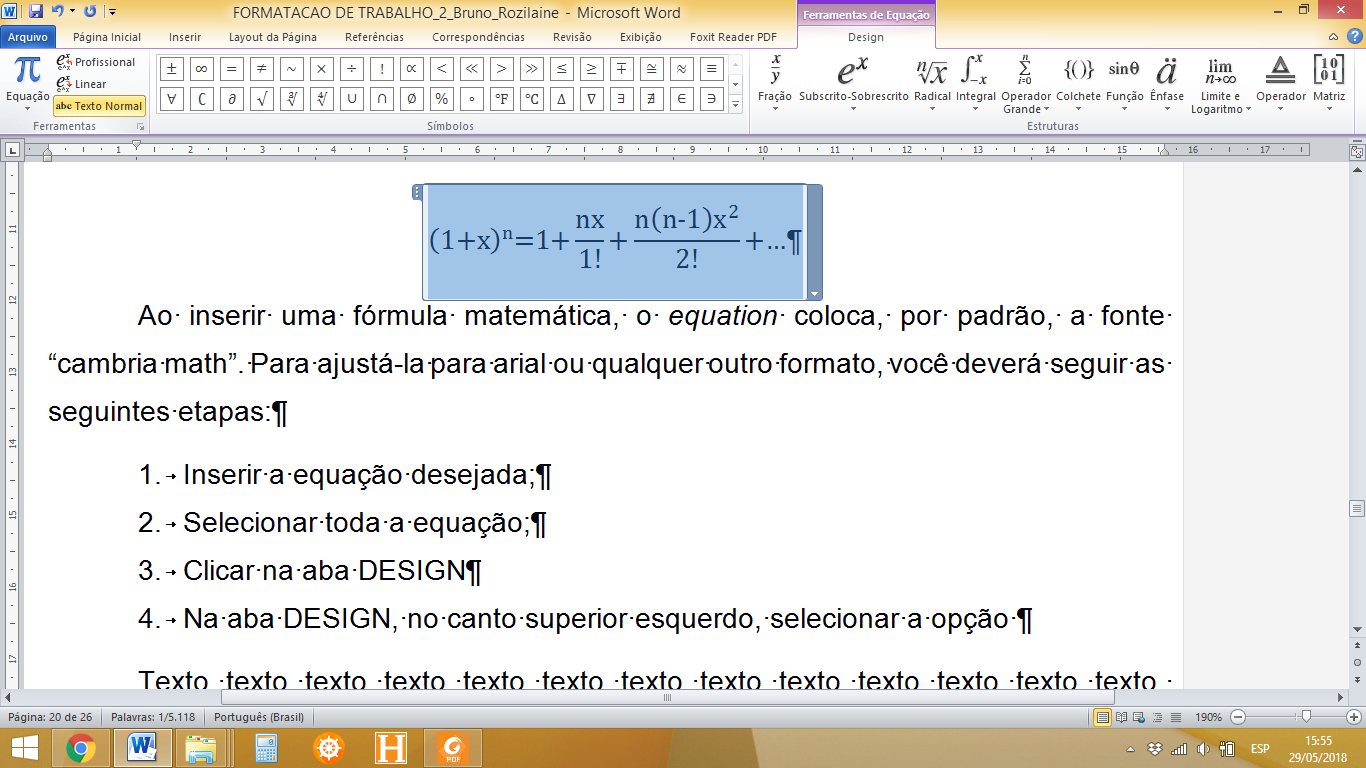 Figura 2. Fonte Arial, Tamanho 11, Espaçamento Simples antes 0 pt, Justificado. Fonte: Brasil 2005 (tamanho 9) – A imagem deve estar centralizada, embora o  texto esteja justificadoNa aba DESIGN, no canto superior esquerdo, selecionar a opção TEXTO NORMAL; (ver Figura 3.)Voltar para a aba PÁGINA INICIAL;Selecionar a fórmula;Ajustar a fonte, o espaçamento e o alinhamento para as normas do programa ou do artigo.Texto, texto, texto, texto, texto, texto, texto, texto, texto, texto, texto, texto, texto, texto, texto, texto, texto, texto, texto, texto, texto, texto, texto, texto, texto, texto, texto, texto, texto, texto, texto, texto, texto, texto, texto, texto, texto, texto, texto, texto, texto, texto, texto, texto, texto, texto, texto, texto, texto, texto, texto, texto, texto, texto, texto, texto, texto, texto, texto, texto, texto, texto, texto, texto, texto, texto, texto, texto, texto, texto, texto, texto, texto, texto, texto, texto, texto, texto, texto, texto, texto, texto, texto, texto, texto, texto, texto, texto, texto, texto, texto, texto, texto, texto, texto, texto, texto, texto, texto, texto, texto, texto, texto, texto, texto, texto, texto, texto, texto, texto, texto.Subtítulo 1 Texto, texto, texto, texto, texto, texto, texto, texto, texto, texto, texto, texto, texto, texto, texto, texto, texto, texto, texto, texto, texto, texto, texto, texto, texto, texto, texto, texto, texto, texto, texto, texto, texto, texto, texto, texto, texto, texto, texto, texto, texto, texto, texto, texto, texto, texto, texto, texto, texto, texto, texto, texto, texto, texto, texto, texto, texto, texto, texto, texto, texto, texto, texto, texto, texto, texto, texto, texto, texto, texto, texto, texto, texto, texto, texto, texto, texto, texto, texto, texto, texto, texto, texto, texto, texto, texto, texto, texto, texto, texto, btexto, texto, texto, texto, texto, texto, texto, texto, texto, texto, texto, texto, texto, texto, texto, texto, texto, texto, texto, texto, texto. Texto, texto, texto, texto, texto, texto, texto, texto, texto, texto, texto, texto, texto, texto, texto, texto, texto, texto, texto, texto, texto, texto, texto, texto, texto, texto, texto, texto, texto, texto, texto, texto, texto, texto, texto, texto, texto, texto, texto, texto, texto, texto, texto, texto, texto, texto, texto, texto, texto, texto, texto, texto, texto, texto, texto, texto, texto, texto, texto, texto, texto, texto, texto, texto, texto, texto, texto, texto, texto, texto, texto, texto, texto, texto, texto, texto, texto, texto, texto, texto, texto, texto, texto, texto, texto, texto, texto, texto, texto, texto, texto, texto, texto, texto, texto, texto, texto, texto, texto, texto, texto, texto, texto, texto, texto, texto, texto, texto, texto, texto, texto.Tabela 2. Valores médios±desvio padrão das variáveis analisadas para a concentração de óleo essencial de capim-cidreira (Cymbopogon citratus), para cada tempo individualmente. Fonte Arial, Tamanho 11, Espaçamento Simples, Centralizado, antes 6 pt, depois 0pt). Valores médios ± desvio padrão. p-valor: probabilidade calculada; abLetras minúsculas diferentes na vertical, para o mesmo intervalo de tempo, indicam diferença significativa pelo teste Scott-Knott a 5% de significância. * (p<0,05); **(p<0,01); ns: não significativo (p≥0,05).  ϮValores de Aw expressos apenas como média±desvio padrão, não foi realizado teste de média. Fonte: arial, tamanho 9, justificado, espaçamento simples, antes 0pt e depois 6 ptDentro da tabela, espaço simples, antes e depois 0 pt A tabela não pode ficar cortadaTexto, texto, texto, texto, texto, texto, texto, texto, texto, texto, texto, texto, texto, texto, texto, texto, texto, texto, texto, texto, texto, texto, texto, texto, texto, texto, texto, texto, texto, texto, texto, texto, texto, texto, texto, texto, texto, texto, texto, texto, texto, texto, texto, texto, texto, texto, texto, texto, texto, texto, texto, texto, texto, texto, texto, texto, texto, texto, texto, texto, texto, texto, texto, texto, texto, texto, texto, texto, texto, texto, texto, texto, texto, texto, texto, texto, texto, texto, texto, texto, texto, texto, texto, texto, texto, texto, texto, texto, texto, texto, texto, texto, texto, texto, texto, texto, texto, texto, texto, texto, texto, texto, texto, texto, texto, texto, texto, texto, texto, texto, texto. Texto, texto, texto, texto, texto, texto, texto, texto, texto, texto, texto, texto, texto, texto, texto, texto, texto, texto, texto, texto, texto, texto, texto, texto, texto, texto, texto, texto, texto, texto, texto, texto, texto, texto, texto, texto, texto, texto, texto, texto, texto, texto, texto, texto, texto, texto, texto, texto, texto, texto, texto, texto, texto, texto, texto, texto, texto, texto, texto, texto, texto, texto, texto, texto, texto, texto, texto, texto, texto, texto, texto, texto, texto, texto, texto, texto, texto, texto, texto, texto, texto, texto, texto, texto, texto, texto, texto, texto, texto, texto, texto, texto, texto, texto, texto, texto, texto, texto, texto, texto, texto, texto, texto, texto, texto, texto, texto, texto, texto, texto, texto.Subtítulo 2Texto, texto, texto, texto, texto, texto, texto, texto, texto, texto, texto, texto, texto, texto, texto, texto, texto, texto, texto, texto, texto, texto, texto, texto, texto, texto, texto, texto, texto, texto, texto, texto, texto, texto, texto, texto, texto, texto, texto, texto, texto, texto, texto, texto, texto, texto, texto, texto, texto, texto, texto, texto, texto, texto, texto, texto, texto, texto, texto, texto, texto, texto, texto, texto, texto, texto, texto, texto, texto, texto, texto, texto, texto, texto, texto, texto, texto, texto, texto, texto, texto, texto, texto, texto, texto, texto, texto, texto, texto, texto.Texto, texto, texto, texto, texto, texto, texto, texto, texto, texto, texto, texto, texto, texto, texto, texto, texto, texto, texto, texto, texto. Texto, texto, texto, texto, texto, texto, texto, texto, texto, texto, texto, texto, texto, texto, texto, texto, texto, texto, texto, texto, texto, texto, texto, texto, texto, texto, texto, texto, texto, texto, texto, texto, texto, texto, texto, texto, texto, texto, texto, texto, texto, texto, texto, texto, texto, texto, texto, texto, texto, texto, texto, texto, texto, texto, texto, texto, texto, texto, texto, texto, texto, texto, texto, texto, texto, texto, texto, texto, texto, texto, texto, texto, texto, texto, texto, texto, texto, texto, texto, texto, texto, texto, texto, texto, texto, texto, texto, texto, texto, texto, texto, texto, texto, texto, texto, texto, texto, texto, texto, texto, texto, texto, texto, texto, texto, texto, texto, texto, texto, texto, texto.Título 3Texto, texto, texto, texto, texto, texto, texto, texto, texto, texto, texto, texto, texto, texto, texto, texto, texto, texto, texto, texto, texto. Texto, texto, texto, texto, texto, texto, texto, texto, texto, texto, texto, texto, texto, texto, texto, texto, texto, texto, texto, texto, texto, texto, texto, texto, texto, texto, texto, texto, texto, texto, texto, texto, texto, texto, texto, texto, texto, texto, texto, texto, texto, texto, texto, texto, texto, texto, texto, texto, texto, texto, texto, texto, texto, texto, texto, texto, texto, texto, texto, texto, texto, texto, texto, texto, texto, texto, texto, texto, texto, texto, texto, texto, texto, texto, texto, texto, texto, texto, texto, texto, texto, texto, texto, texto, texto, texto, texto, texto, texto, texto, texto, texto, texto, texto, texto, texto, texto, texto, texto, texto, texto, texto, texto, texto, texto, texto, texto, texto, texto, texto, texto.METODOLOGIADelineamento ExperimentalTexto, texto, texto, texto, texto, texto, texto, texto, texto, texto, texto, texto, texto, texto, texto, texto, texto, texto, texto, texto, texto, texto, texto, texto, texto, texto, texto, texto, texto, texto, texto, texto, texto, texto, texto, texto, texto, texto, texto, texto, texto, texto, texto, texto, texto, texto, texto, texto, texto, texto, texto (EMBRAPA, 2015).Apresentar a área de estudo, a técnica de amostragem e coleta de amostras e população amostrada. Material e métodos Texto, texto, texto, texto, texto, texto, texto, texto, texto, texto, texto, texto, texto, texto, texto, texto, texto, texto, texto, texto, texto, texto, texto, texto, texto, texto, texto, texto, texto, texto, texto, texto, texto, texto, texto, texto, texto, texto, texto, texto, texto, texto, texto, texto, texto, texto, texto, texto, texto, texto, texto (EMBRAPA, 2015).Apresentar as análises / procedimentos experimentais e instrumentais utilizados. Desenvolvimento do produto (se for o caso)Texto, texto, texto, texto, texto, texto, texto, texto, texto, texto, texto, texto, texto, texto, texto, texto, texto, texto, texto, texto, texto, texto, texto, texto, texto, texto, texto, texto, texto, texto, texto, texto, texto, texto, texto, texto, texto, texto, texto, texto, texto, texto, texto, texto, texto, texto, texto, texto, texto, texto, texto (EMBRAPA, 2015).Apresentar os procedimentos e metodologia de desenvolvimento de produto (se for o caso). Análise estatísticaTexto, texto, texto, texto, texto, texto, texto, texto, texto, texto, texto, texto, texto, Apresentar os parâmetros estatísticos e o tipo de análise utilizada para validar os dados estatisticamente. RESULTADOS E DISCUSSÃOTexto, texto, texto, texto, texto, texto, texto, texto, texto, texto, texto, texto, texto, texto, texto, texto, texto, texto, texto, texto, texto, texto, texto, texto, texto, texto, texto, texto, texto, texto, texto, texto, texto, texto, texto, texto, texto, texto, texto, texto, texto, texto, texto, texto, texto, texto, texto, texto, texto, texto, texto (EMBRAPA, 2015).Apresentar os resultados obtidos e discussão. Apresentar também se os impactos esperados foram alcançados e em qual dimensão (se foram avaliados quantitativamente ou qualitativamente por meio de indicadores etc.). Privilegiar a apresentação dos resultados na forma de gráficos com escala apropriada e/ou tabelas bem dimensionadas, conforme modelos abaixo:Figura 1. Fonte Arial, Tamanho 11, Espaçamento Simples antes 0 pt, Justificado. Fonte: Brasil 2005 (tamanho 9) – A imagem deve estar centralizada, embora o  texto esteja justificado.Tabela 3. Valores médios±desvio padrão das variáveis analisadas para a concentração de óleo essencial de capim-cidreira (Cymbopogon citratus), para cada tempo individualmente. Fonte Arial, Tamanho 11, Espaçamento Simples, Centralizado, antes 6 pt, depois 0pt). Valores médios ± desvio padrão. p-valor: probabilidade calculada; abLetras minúsculas diferentes na vertical, para o mesmo intervalo de tempo, indicam diferença significativa pelo teste Scott-Knott a 5% de significância. * (p<0,05); **(p<0,01); ns: não significativo (p≥0,05).  ϮValores de Aw expressos apenas como média±desvio padrão, não foi realizado teste de média. Fonte: arial, tamanho 9, justificado, espaçamento simples, antes 0pt e depois 6 pt. Dentro da tabela, espaço simples, antes e depois 0 pt A tabela não pode ficar cortadaCONCLUSÃO (OU CONSIDERAÇÕES FINAIS)Texto, texto, texto, texto, texto, texto, texto, texto, texto, texto, texto, texto, texto, texto, texto, texto, texto, texto, texto, texto, texto, texto, texto, texto, texto, texto, texto, texto, texto, texto, texto, texto, texto, texto, texto, texto, texto, texto, texto, texto, texto, texto, texto, texto, texto, texto, texto, texto, texto, texto, texto (EMBRAPA, 2015).Apresentar as principais conclusões ou considerações finais e impactos alcançados. Também se podem incluir recomendações e/ou sugestões para trabalhos futuros. Deve-se fazer uma retomada dos capítulos que compõem o trabalho e uma espécie de autocrítica, fazendo um balanço a respeito dos resultados obtidos pela pesquisa. REFERÊNCIAS BIBLIOGRÁFICAS ADEGOKE, G. O. et al. Antioxidants and lipid oxidation in food – a critical appraisal. Journal of Food Science and Technology, v. 35, n. 4, p. 283-398. 1998.ADITIVOS e INGREDIENTES. O saudável mercado dos iogurtes. Editora: Insumos, nº 120, julho, 2015.ADOLFSSON, O.; MEYDANI, S.N.; RUSSELL, R.M. Yogurt and gut function. American Journal of Clinical Nutrition, v. 80, p.245-56, 2004.APÊNDICE A – PRODUTO XXXApresentar o Produto Técnico ou Tecnológico utilizando como referência os seguintes aspectos, entre outros:•O que é (descrição do Produto);•Qual a sua finalidade e público-alvo;•Justificativa da criação do produto;•Onde foi aplicado.•Principais vantagens do produto que embasaram sua validação.UMA CÓPIA DO PRODUTO DEVERÁ SER ANEXADA AO TRABALHO FINAL DE MESTRADO PROFISSIONAL EM PDF. Caso o produto seja um desses modelos, verificar abaixo as orientações gerais:PRODUTO INOVADOR QUE DEMANDOU PATENTE:a patente deve seguir a mesma linha de pesquisa cientifica e área de concentração do programa;a patente dever ter a data de publicação compatível com a data de ingresso no mestrado ou doutorado, não valendo para este fim portanto, artigos publicados previamente a entrada do aluno no mestrado ou doutorado;Deve constar, no registro da patente, como co-autores/co-inventores: o Instituto e o orientador do trabalho, e aluno (autor/inventor da patente) matriculado;a aprovação do produto está vinculada à entrega de documentos que comprovem que a patente está registrada/depositada junto ao INPI;deve constar como ANEXOS DO TRABALHO FINAL DE MESTRADO PROFISSIONAL: (obrigatório) –  Registro do depósito do INPI; Parecer do CEP do Instituto; Certificação do NIT ou termo de dispensa do mesmo.POP – PROCEDIMENTO OPERACIONAL PADRÃO:Deverá conter a identificação dos responsáveis pela elaboração, revisão e validação do POP. É obrigatória a revisão por um experiente da área e a validação, por um avaliador leigo do procedimento.Incluir no POP um anexo de validação assinado.Ao optar por essa modalidade de dissertação o aluno automaticamente autoriza o uso do POP na rotina do público-alvo;APÊNDICE B – TítuloOs apêndices são textos e/ou documentos elaborados pelo autor para  complementar o  texto  principal. Trata-se de um elemento opcional.ANEXO A – Título do anexo	Elemento opcional. O anexo é um “texto ou documento não elaborado pelo  autor,  que  serve  de  fundamentação,  comprovação  e  ilustração”Prof.Dr. / Profa.Dra. Nome CompletoPresidente da Comissão ExaminadoraFigura 1.Nome da Figura Nome da Figura Nome da Figura Nome da Figura Nome da Figura Nome da Figura Nome da Figura Nome da Figura Nome da Figura Nome da Figura Nome da Figura Nome da Figura Nome da Figura 	xxFigura 2.Nome da Figura Nome da Figura Nome 	xxFigura 3.Nome da Figura Nome da Figura Nome 	xxFigura 4.Nome da Figura Nome da Figura Nome 	xxFigura 5.Nome da Figura Nome da Figura Nome 	xxFigura 1.Nome da Figura Nome da Figura Nome da Figura Nome da Figura Nome da Figura Nome da Figura Nome da Figura Nome da Figura Nome da Figura Nome da Figura Nome da Figura Nome da Figura Nome da Figura 	xxFigura 2.Nome da Figura Nome da Figura Nome 	xxFigura 3.Nome da Figura Nome da Figura Nome 	xxFigura 4.Nome da Figura Nome da Figura Nome 	xxFigura 5.Nome da Figura Nome da Figura Nome 	xxFigura 1.Nome da Figura Nome da Figura Nome da Figura Nome da Figura Nome da Figura Nome da Figura Nome da Figura Nome da Figura Nome da Figura Nome da Figura Nome da Figura Nome da Figura Nome da Figura 	xxFigura 2.Nome da Figura Nome da Figura Nome 	xxFigura 3.Nome da Figura Nome da Figura Nome 	xxFigura 4.Nome da Figura Nome da Figura Nome 	xxFigura 5.Nome da Figura Nome da Figura Nome 	xxTabela 1.Nome da Tabela Nome da Tabela Nome da Tabela Nome da Tabela Nome da Tabela Nome da Tabela Nome da Tabela Nome da Tabela Nome da Tabela Nome da Tabela Nome da Tabela Nome da Tabela	xxTabela 2.Nome da Tabela Nome da Tabela Nome da Tabela 	xxTabela 3.Nome da Tabela Nome da Tabela Nome da Tabela 	xxTabela 4.Nome da Tabela Nome da Tabela Nome da Tabela 	xxTabela 5.Nome da Tabela Nome da Tabela Nome da Tabela 	xxTabela 1.Nome da Tabela Nome da Tabela Nome da Tabela Nome da Tabela Nome da Tabela Nome da Tabela Nome da Tabela Nome da Tabela Nome da Tabela Nome da Tabela Nome da Tabela Nome da Tabela	xxTabela 2.Nome da Tabela Nome da Tabela Nome da Tabela 	xxTabela 3.Nome da Tabela Nome da Tabela Nome da Tabela 	xxTabela 4.Nome da Tabela Nome da Tabela Nome da Tabela 	xxTabela 5.Nome da Tabela Nome da Tabela Nome da Tabela 	xxTabela 1.Nome da Tabela Nome da Tabela Nome da Tabela Nome da Tabela Nome da Tabela Nome da Tabela Nome da Tabela Nome da Tabela Nome da Tabela Nome da Tabela Nome da Tabela Nome da Tabela	xxTabela 2.Nome da Tabela Nome da Tabela Nome da Tabela 	xxTabela 3.Nome da Tabela Nome da Tabela Nome da Tabela 	xxTabela 4.Nome da Tabela Nome da Tabela Nome da Tabela 	xxTabela 5.Nome da Tabela Nome da Tabela Nome da Tabela 	xxABR./SIMBNome por extenso – Ordem alfabéticaABR./SIMBNome por extensoABR./SIMBNome por extensoABR./SIMBNome por extensoABR./SIMBNome por extensoABR./SIMBNome por extensoABR./SIMBNome por extensoABR./SIMBNome por extensoABR./SIMBNome por extensoABR./SIMBNome por extensoABR./SIMBNome por extensoABR./SIMBNome por extensoABR./SIMBNome por extensoABR./SIMBNome por extensoABR./SIMBNome por extensoABR./SIMBNome por extensoABR./SIMBNome por extensoABR./SIMBNome por extensoABR./SIMBNome por extensoABR./SIMBNome por extensoABR./SIMBNome por extensoEMBRAPAEmpresa Brasileira de Pesquisa Agropecuária (exemplo)ABR./SIMBNome por extenso – Ordem em que aparece no textoABR./SIMBNome por extensoABR./SIMBNome por extensoABR./SIMBNome por extensoABR./SIMBNome por extensoABR./SIMBNome por extensoABR./SIMBNome por extensoABR./SIMBNome por extensoABR./SIMBNome por extensoABR./SIMBNome por extensoABR./SIMBNome por extensoABR./SIMBNome por extensoABR./SIMBNome por extensoABR./SIMBNome por extensoABR./SIMBNome por extensoABR./SIMBNome por extensoABR./SIMBNome por extensoABR./SIMBNome por extensoABR./SIMBNome por extensoABR./SIMBNome por extensoABR./SIMBNome por extensoh*ângulo de tonalidade (exemplo)APRESENTAÇÃOAPRESENTAÇÃOAPRESENTAÇÃOAPRESENTAÇÃOAPRESENTAÇÃO1.INTRODUÇÃO 	INTRODUÇÃO 	INTRODUÇÃO 	INTRODUÇÃO 	xx1.11.1Objetivo Geral 	Objetivo Geral 	Objetivo Geral 	xx1.21.2Objetivos Específicos 	Objetivos Específicos 	Objetivos Específicos 	xx2.REFERENCIAL TEÓRICO 	REFERENCIAL TEÓRICO 	REFERENCIAL TEÓRICO 	REFERENCIAL TEÓRICO 	xx2.12.1Título 1 	Título 1 	Título 1 	xx2.1.12.1.12.1.1Subtítulo 1 	Subtítulo 1 	xx2.22.2Título 2 	Título 2 	Título 2 	xx2.32.3Título 3 	Título 3 	Título 3 	xx3.METODOLOGIA 	METODOLOGIA 	METODOLOGIA 	METODOLOGIA 	xx3.13.1Delineamento experimental 	Delineamento experimental 	Delineamento experimental 	xx3.23.2Material e métodos 	Material e métodos 	Material e métodos 	xx3.2.13.2.13.2.13.2.1Desenvolvimento do produto 	xx3.33.3Análise estatística	Análise estatística	Análise estatística	xx4.RESULTADOS E DISCUSSÃO 	RESULTADOS E DISCUSSÃO 	RESULTADOS E DISCUSSÃO 	RESULTADOS E DISCUSSÃO 	xx5.CONCLUSÃO (OU CONSIDERAÇÕES FINAIS)	CONCLUSÃO (OU CONSIDERAÇÕES FINAIS)	CONCLUSÃO (OU CONSIDERAÇÕES FINAIS)	CONCLUSÃO (OU CONSIDERAÇÕES FINAIS)	xxREFERÊNCIAS BIBLIOGRÁFICAS 	REFERÊNCIAS BIBLIOGRÁFICAS 	REFERÊNCIAS BIBLIOGRÁFICAS 	REFERÊNCIAS BIBLIOGRÁFICAS 	REFERÊNCIAS BIBLIOGRÁFICAS 	xxAPÊNDICE 	APÊNDICE 	APÊNDICE 	APÊNDICE 	APÊNDICE 	xxAPÊNDICE A (PRODUTO) 	APÊNDICE A (PRODUTO) 	APÊNDICE A (PRODUTO) 	APÊNDICE A (PRODUTO) 	APÊNDICE A (PRODUTO) 	xxANEXO 	ANEXO 	ANEXO 	ANEXO 	ANEXO 	xxANEXO I: TÍTULO DO ANEXO 	ANEXO I: TÍTULO DO ANEXO 	ANEXO I: TÍTULO DO ANEXO 	ANEXO I: TÍTULO DO ANEXO 	ANEXO I: TÍTULO DO ANEXO 	xxVariáveisTratamentoDiasDiasDiasDiasDiasVariáveisTratamento0714212828DPPH0%60,03±7,861,29±5,928,47±8,442,26±4,352,71±5,652,71±5,6DPPH0,05%60,76±8,060,69±8,529,90±6,541,87±3,254,48±6,854,48±6,8p-valornsnsnsnsnsnsTbars0%0,100±0,020,15±0,020,17±0,030,07±0,030,11±0,02b0,11±0,02bTbars0,05%0,099±0,020,13±0,030,18±0,050,07±0,020,12±0,01a0,12±0,01ap-valornsnsnsns**(1)(2)VariáveisTratamentoDiasDiasDiasDiasDiasVariáveisTratamento0714212828DPPH0%60,03±7,861,29±5,928,47±8,442,26±4,352,71±5,652,71±5,6DPPH0,05%60,76±8,060,69±8,529,90±6,541,87±3,254,48±6,854,48±6,8p-valornsnsnsnsnsnsTbars0%0,100±0,020,15±0,020,17±0,030,07±0,030,11±0,02b0,11±0,02bTbars0,05%0,099±0,020,13±0,030,18±0,050,07±0,020,12±0,01a0,12±0,01ap-valornsnsnsns**VariáveisTratamentoDiasDiasDiasDiasDiasVariáveisTratamento0714212828DPPH0%60,03±7,861,29±5,928,47±8,442,26±4,352,71±5,652,71±5,6DPPH0,05%60,76±8,060,69±8,529,90±6,541,87±3,254,48±6,854,48±6,8p-valornsnsnsnsnsnsTbars0%0,100±0,020,15±0,020,17±0,030,07±0,030,11±0,02b0,11±0,02bTbars0,05%0,099±0,020,13±0,030,18±0,050,07±0,020,12±0,01a0,12±0,01ap-valornsnsnsns**